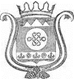                 РЕШЕНИЕ  		                                                            ЧЕЧИМ                           «28» ноября  2023 года              с. Ильинка                    №   2-3О выборах заместителя Председателя Совета депутатов муниципального образования Ильинское сельское поселениеВ соответствии с Регламентом Совета депутатов сельского поселения Совет депутатов МО Ильинское сельское поселениеРЕШИЛ1. Назначить  Мултуева Н.В. заместителем Председателя Совета депутатов муниципального образования Ильинское сельское поселение2. Настоящее решение вступает в силу со дня его принятия.Глава МО Ильинское  сельское поселение                                                             С.А. Синкин